Департамент образования города МосквыСеверо-Западное окружное управление образованияГОСУДАРСТВЕННОЕ БЮДЖЕТНОЕ ОБЩЕОБРАЗОВАТЕЛЬНОЕ УЧРЕЖДЕНИЕ города Москвы «Лицей № 86 имени М.Е. Катукова»123592, Москва, ул. Катукова, дом 12, корпус 38(495)-758-40-65                86@edu.mos.ruПост - релиз«Музейная суббота-2016» в рамках Фестиваля школьных музеев19 марта 2016 года в Музеи  лицея № 86 имени М. Е. Катукова «Воинская слава России» прошел день открытых дверей, по теме «Уникальный экспонат». В музее были организованы обзорные экскурсии, мастер-классы, встречи с интересными людьми, интерактивные занятия. Учащиеся представили презентации: «О чём рассказал музейный экспонат». 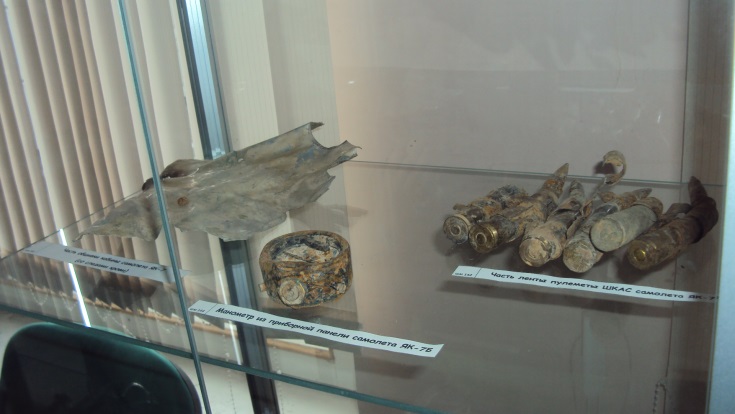 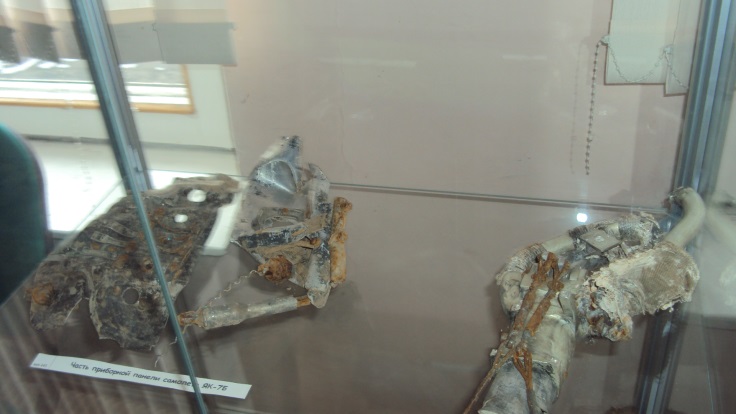 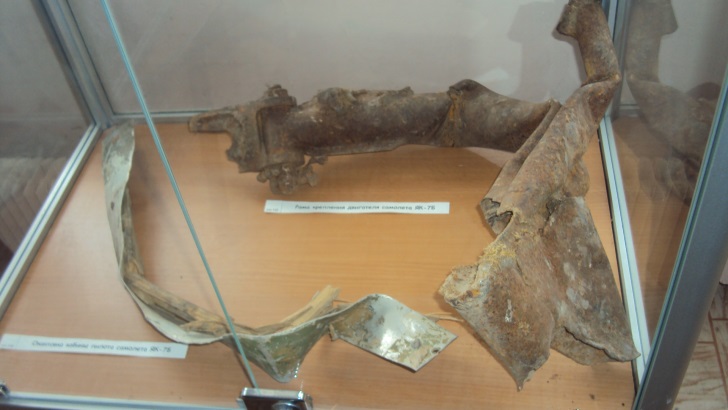 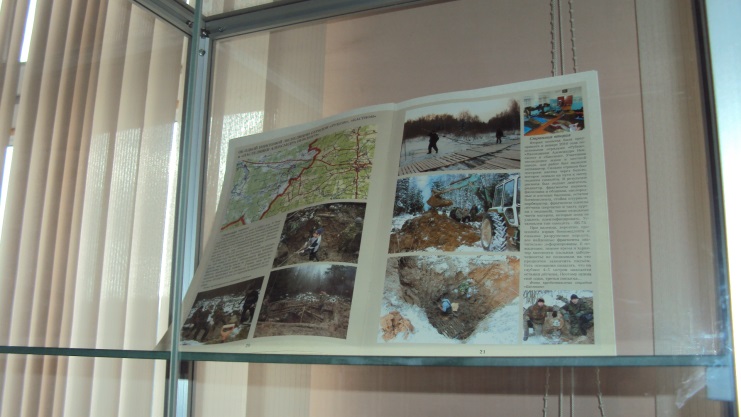 Музейные экспонаты поступившие в 2015 году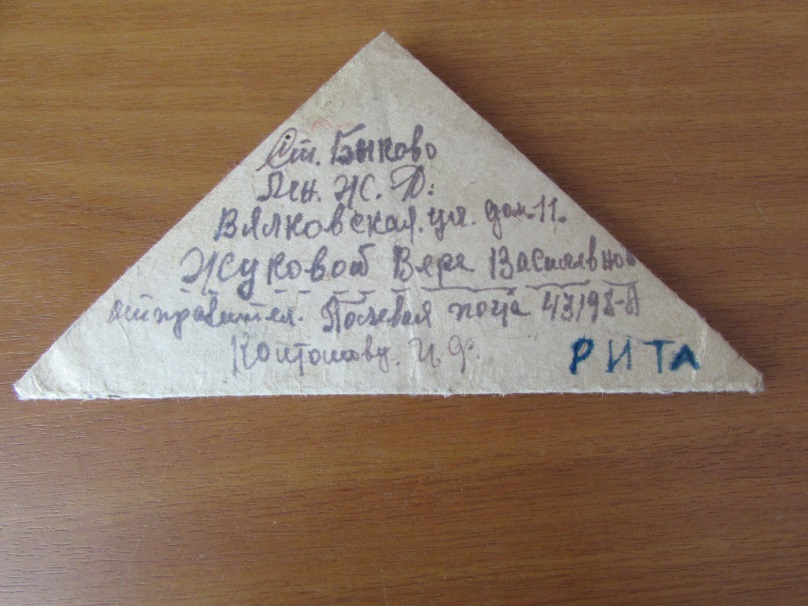 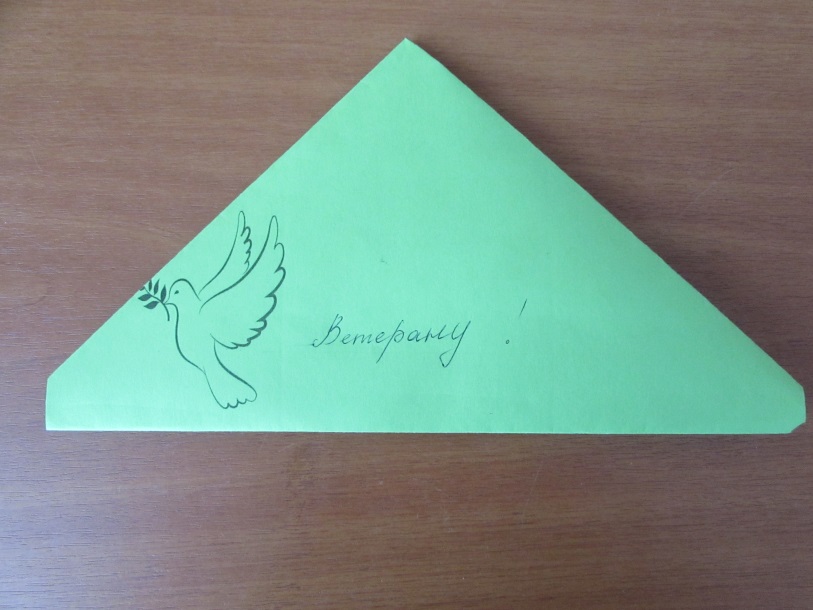 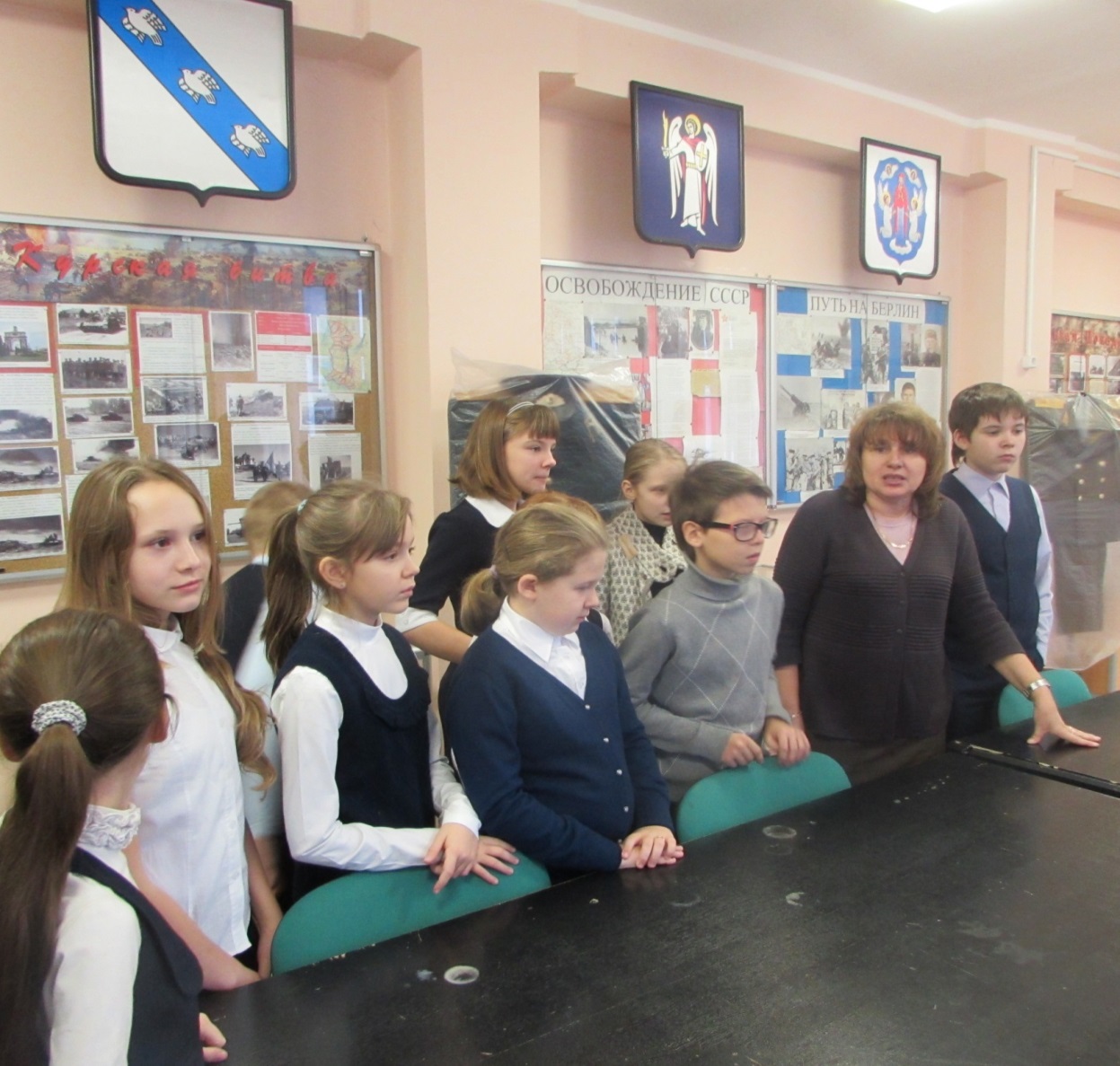 Экскурсия по музею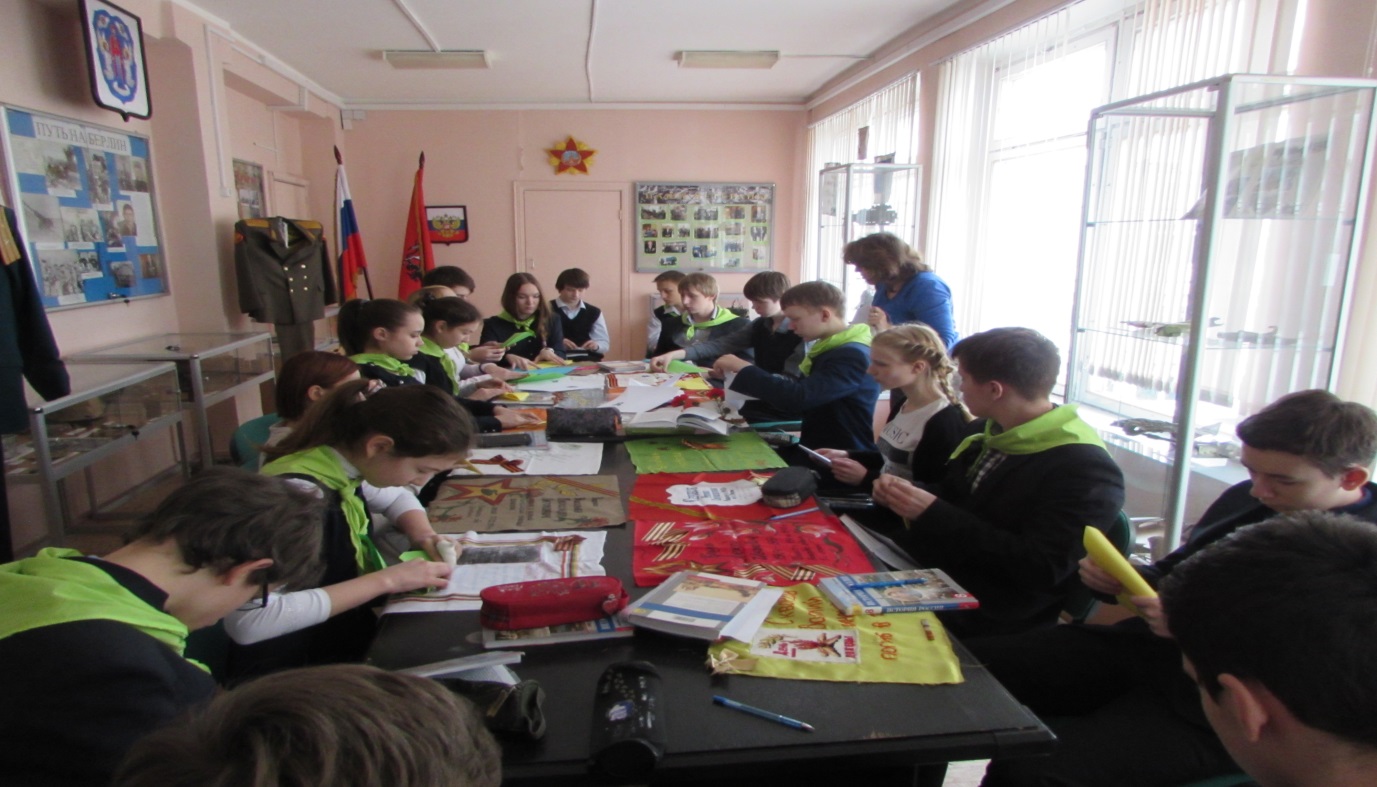 Мастер - класс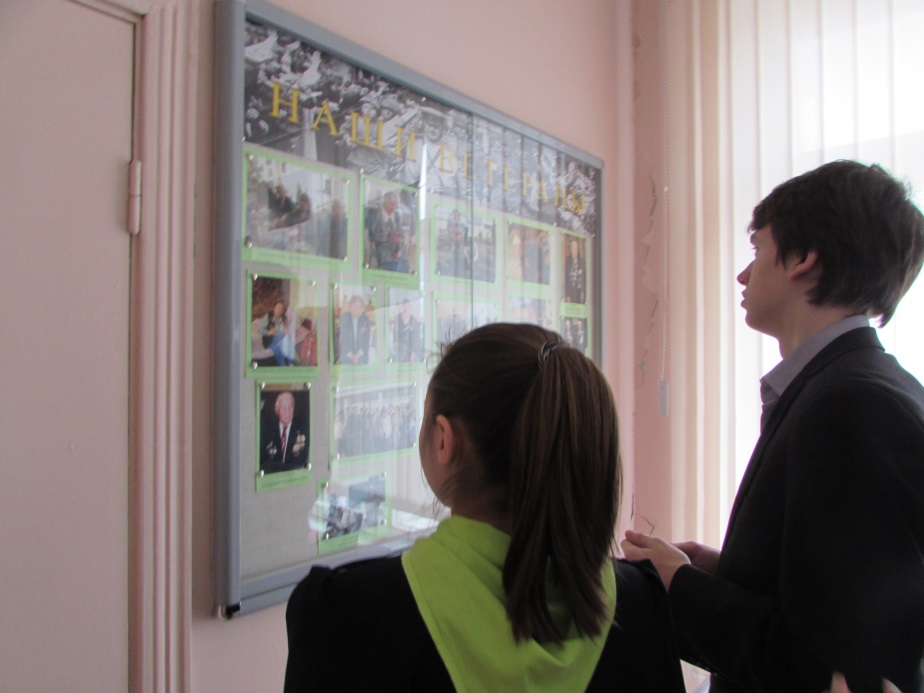 Экскурсия по музею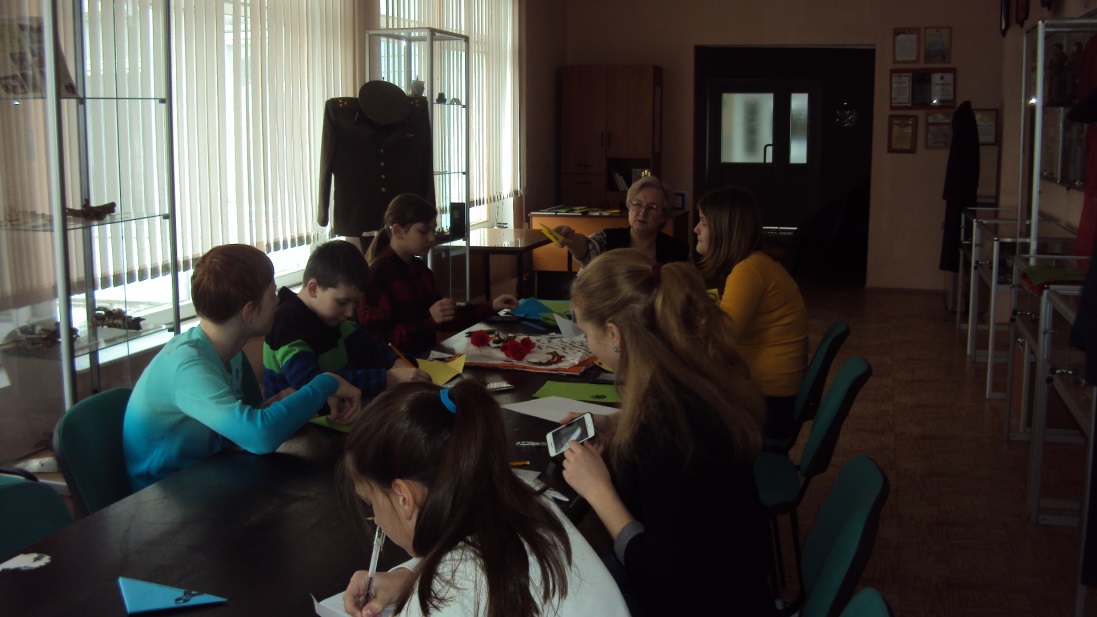 Мастер класс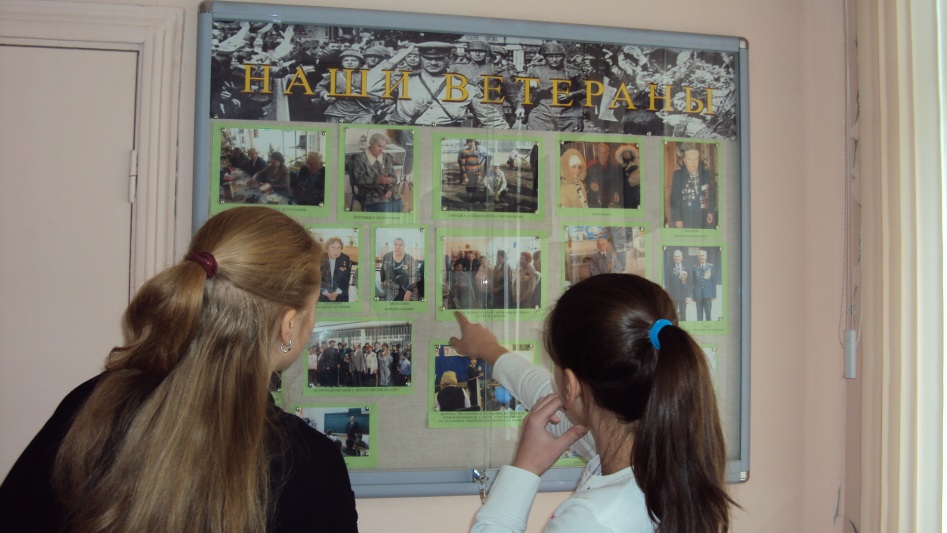 Экскурсия по музею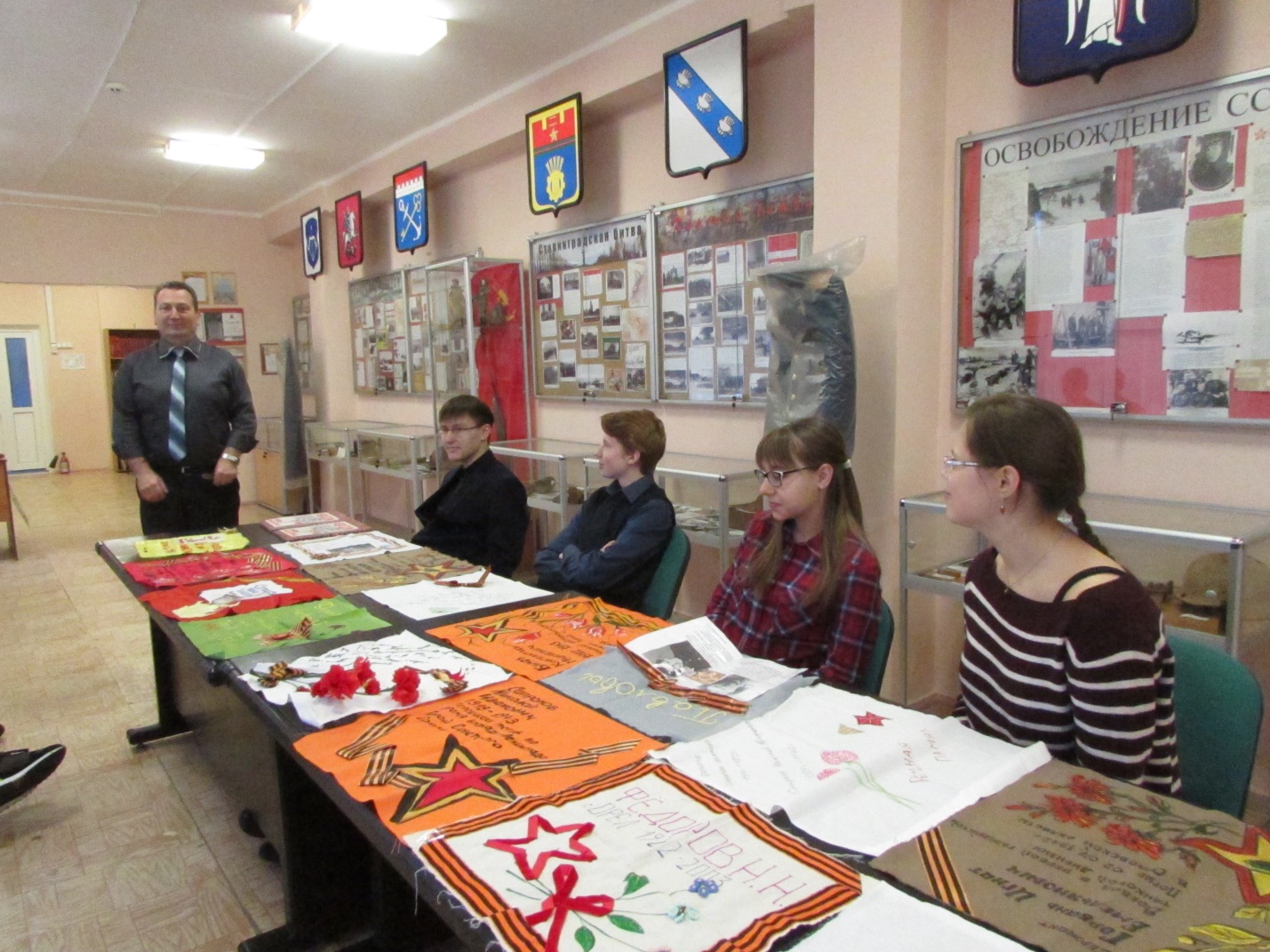 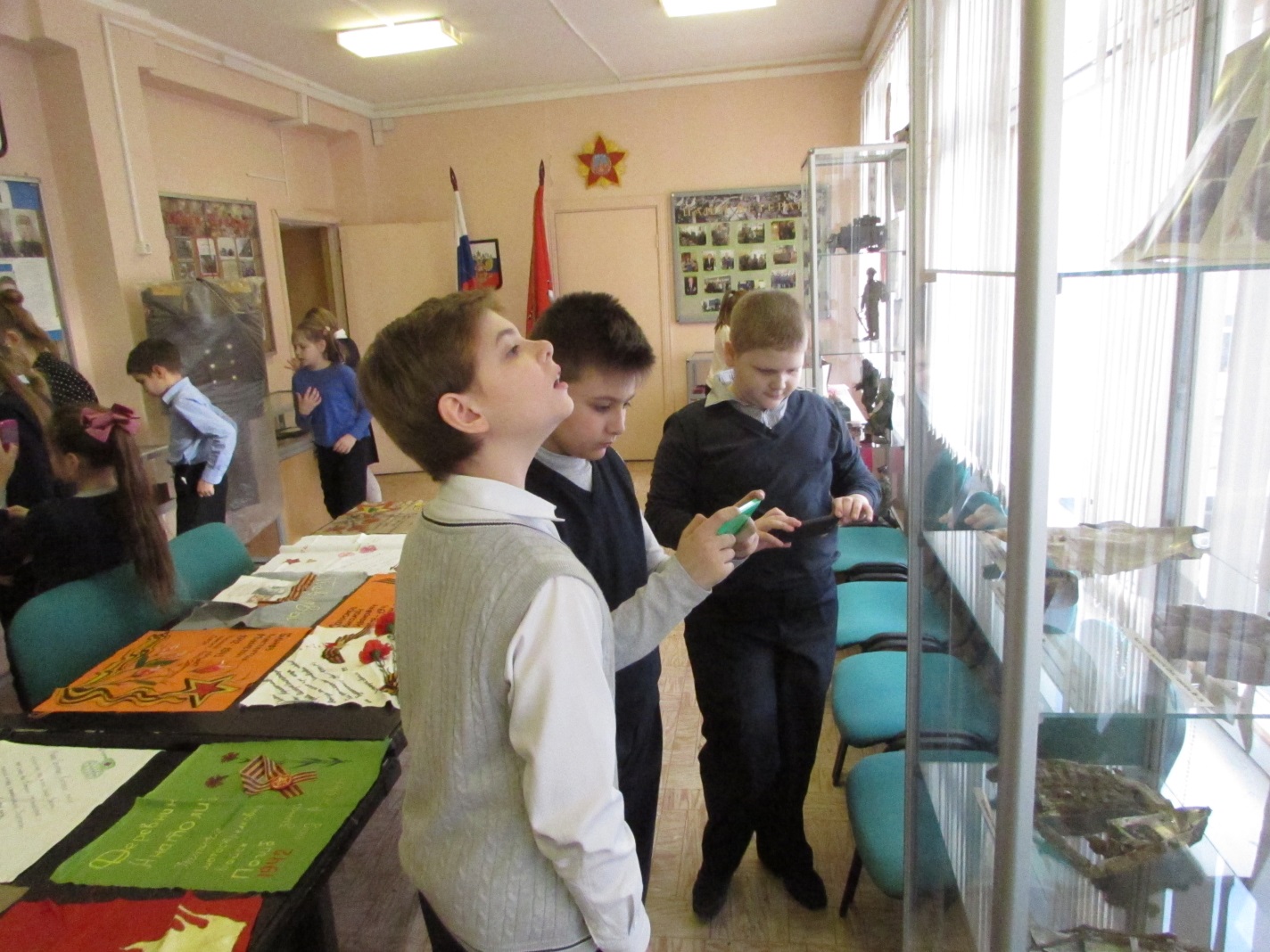 Экскурсия по музею